АДМИНИСТРАЦИЯ ТЕСОВСКОГО СЕЛЬСКОГО ПОСЕЛЕНИЯНОВОДУГИНСКОГО РАЙОНА СМОЛЕНСКОЙ ОБЛАСТИПОСТАНОВЛЕНИЕот 31.05.2018                                                                       № 12                      Об утверждении муниципальной программы «Развитие и поддержка малого и среднего предпринимательства в муниципальном образовании Тесовское сельское поселение Новодугинского района Смоленской области на 2018-2020 годы»В соответствии с Федеральным законом РФ от 24.07.2007 N 209-ФЗ «О развитии малого и среднего предпринимательства в Российской Федерации»,  Федеральным законом от 06.10.2003 N 131-ФЗ «Об общих  принципах организации местного самоуправления в Российской Федерации», Уставом Тесовского сельского поселения Новодугинского района Смоленской области (новая редакция), в целях обеспечения благоприятных условий для устойчивого развития малого и среднего предпринимательства в муниципальном образовании Тесовское сельское поселение Новодугинского района Смоленской областиАдминистрация Тесовское сельского поселения Новодугинского района Смоленской области п о с т а н о в л я е т:1. Утвердить прилагаемую муниципальную программу «Развитие и поддержка малого и среднего предпринимательства в муниципальном образовании Тесовское сельское поселение Новодугинского района Смоленской области на 2018 - 2020 годы» (далее – Программа).2. Признать утратившим силу Постановление Администрации Тесовского сельского поселения Новодугинского района Смоленской области от 18.09.2015 № 25 «Об утверждении муниципальной целевой программы «Развитие и поддержка малого и среднего предпринимательства в муниципальном образовании Тесовское сельское поселение Новодугинского района Смоленской области на 2015-2017 годы».3. Контроль за исполнением настоящего постановления оставляю за собой.Глава муниципального образованияТесовское  сельское поселениеНоводугинского района Смоленской области                        А.И. СеменовУтверждена постановлением Администрации Тесовского сельского поселения  от 31.05.2018  № 12МУНИЦИПАЛЬНАЯ ПРОГРАММА«Развитие и поддержка малого и среднего предпринимательства в муниципальном образовании Тесовское сельское поселение Новодугинского района Смоленской области  на 2018-2020 годы»ПАСПОРТ ПРОГРАММЫ1. Общая характеристика сферы реализации ПрограммыМалое и среднее предпринимательство обладает стабилизирующим фактором для экономики — это гибкость и приспособляемость к конъюнктуре рынка, способность быстро изменять структуру производства, оперативно создавать и применять новые технологии и научные разработки.Развитие малого и среднего предпринимательства способствует решению не только социальных проблем, но и служит основой для экономического развития сельского поселения.Особую роль малого и среднего предпринимательства в современных условиях определяют следующие факторы:- малое и среднее предпринимательство создает конкуренцию на рынках товаров и услуг, заполняет рыночные ниши, не занятые крупным бизнесом;- малое и среднее предпринимательство имеет большой потенциал для создания новых рабочих мест, способствуя снижению уровня безработицы и социальной напряженности;- становление и развитие малого и среднего предпринимательства изменяет общественную психологию и жизненные ориентиры населения, предприниматели образуют основу среднего класса, выступающего гарантом политической и социальной стабильности государства;- развитие малого и среднего предпринимательства способствует росту налоговых поступлений в бюджеты всех уровней.Основные показатели, характеризующие состояние малого бизнеса, имеют устойчивую тенденцию количественного и качественного роста. К числу проблем, сдерживающих развитие малого и среднего предпринимательства в сельском поселении относится отсутствие стартового капитала, трудность доступа к банковским кредитам. Для большинства предпринимателей кредитные ресурсы, в том числе долгосрочные инвестиционные кредиты, недоступны по следующим причинам:- слабая имущественная база малых предприятий и, как следствие, недостаточность собственного обеспечения исполнения обязательств по кредитному договору;- высокая, по сравнению с доходностью бизнеса, ставка платы за кредитные ресурсы;- психологический барьер у части предпринимателей при работе с коммерческим банком и отсутствие навыков в составлении инвестиционных предложений, бизнес-планов.Трудности в размещении предприятий. Малые и средние предприятия испытывают значительную нехватку производственных и офисных помещений.Сложности по осуществлению деятельности, связанные с оформлением документов, получением согласований и разрешений.Недостаточный уровень социальных гарантий для работников малых предприятий, осуществляющих деятельность на условиях гражданского найма.Принятие Программы обусловлено необходимостью оказания организационной, нормативно-методической и психологической поддержки малым предприятиям и индивидуальным предпринимателям.2. Задачи и сроки реализации ПрограммыОсновными задачами Программы являются:-повышение темпов развития малого и среднего предпринимательства как одного из факторов социально-экономического развития Тесовского сельского поселения;-увеличение доли участия субъектов малого и среднего предпринимательства;-повышение социальной эффективности деятельности субъектов малого и среднего предпринимательства (рост численности занятых в сфере малого и среднего предпринимательства, рост средних доходов и повышение уровня социальной защищенности работников малых и средних предприятий).Для достижения поставленных целей предусматривается решение следующих задач: -создание благоприятных условий для развития малого и среднего предпринимательства;-создание благоприятных условий для создания субъектов молодежного, семейного и социального предпринимательства;-развитие инфраструктуры поддержки субъектов малого и среднего предпринимательства;-совершенствование внешней среды для развития малого и среднего предпринимательства;-совершенствование имущественной поддержки субъектов малого и среднего предпринимательства;-информационная поддержка субъектов малого и среднего предпринимательства и организаций, образующих инфраструктуру поддержки субъектов малого и среднего предпринимательства;-оказание организационной, методической, консультационной помощи и информационных услуг предпринимателям.3. Характеристика мероприятий ПрограммыПрограмма реализуется в рамках двух мероприятий:1. Информационно-консультационная поддержка субъектов малого и среднего предпринимательства и методическое обеспечение субъектов малого и среднего предпринимательства.2. Имущественная поддержка субъектов малого и среднего предпринимательства.Мероприятие 1. Информационно-консультационная поддержка субъектов малого и среднего предпринимательства и методическое обеспечение субъектов малого и среднего предпринимательства.Содержание мероприятия: осуществление организационно-технических и координационных работ при подготовке и организации публичных мероприятий; проведение форумов, конференций, семинаров, совещаний, круглых столов и мастер-классов по вопросам предпринимательства.Ожидаемые результаты: информирование субъектов малого и среднего предпринимательства, обмен положительным опытом, повышение статуса предпринимательской деятельности.Мероприятие 2. Имущественная поддержка субъектов малого и среднего предпринимательства.Содержание мероприятия: предоставление в аренду муниципального имущества субъектам малого и среднего предпринимательства на льготных условиях.В аренду на льготных условиях предоставляется муниципальное имущество, включенное в Перечень муниципального имущества Тесовского сельского поселения Новодугинского района Смоленской области, свободного от прав третьих лиц, подлежащего предоставлению во владение и (или) пользование на долгосрочной основе субъектам малого и среднего предпринимательства и организациям, образующим инфраструктуру поддержки субъектов малого и среднего предпринимательства, утвержденный постановлением администрации Тесовского сельского поселения от 29.09.2016 № 37.Ожидаемые результаты: предоставление пустующих и незадействованных площадей в аренду субъектам малого и среднего предпринимательства на льготных условиях.4. Обоснование ресурсного обеспечения ПрограммыРасходыместного бюджета на реализацию муниципальной программы  «Развитие и поддержка малого и среднего предпринимательства в муниципальном образовании Тесовское сельское поселение Новодугинского района Смоленской области на 2018-2020 годы»5. Механизм реализации Программы.Выделение денежных средств на выполнение мероприятий Программы осуществляется за счет бюджетных ассигнований в соответствии с решением Совета депутатов Тесовского сельского поселения Новодугинского района Смоленской области о бюджете сельского поселения на очередной финансовый год.Основным исполнителем Программы, организационные и методические функции осуществляет Администрация Тесовского сельского поселения Новодугинского района Смоленской области. 6. Оценка социально-экономической эффективности ПрограммыВ результате осуществления Программы ожидается количественное увеличение основных социально-экономических показателей, характеризующих развитие малого и среднего предпринимательства в муниципальном образовании Тесовское сельское поселение:- увеличение количества субъектов малого и среднего предпринимательства;- рост числа работающих в сфере малого и среднего предпринимательства;- увеличение доли малых и средних предприятий от числа юридических лиц; - рост налоговых поступлений в бюджеты различных уровней.Оценка эффективности и координация выполнения программных мероприятий включает в себя проведение ежеквартального мониторинга развития предпринимательской деятельности в муниципальном образовании Тесовское сельское поселение и влияние программных мероприятий на ее развитие, проведение оценки заявленных показателей и фактически достигнутых результатов реализации программных мероприятии.Ответственный исполнитель муниципальной программыАдминистрация Тесовского сельского поселения Новодугинского района Смоленской областиИсполнители муниципальной программыАдминистрация Тесовского сельского поселения Новодугинского района Смоленской области Основные разработчики муниципальной программыАдминистрация Тесовского сельского поселения Новодугинского района Смоленской областиОсновные мероприятия1.Информационно-консультационная поддержка субъектов малого и среднего предпринимательства.2. Имущественная поддержка субъектов малого и среднего предпринимательстваЦель муниципальной программы- создание благоприятных условий для развития малого и среднего предпринимательства, в том числе молодежного, семейного и социального;- оказание содействия субъектам малого и среднего предпринимательства в продвижении производимых ими товаров (работ, услуг);- увеличение количества субъектов малого и среднего предпринимательства;- обеспечение занятости населения и развитие самозанятости;- увеличение доли производимых субъектами малого и среднего предпринимательства товаров (работ, услуг) в объеме общей произведенной в районе продукции;-увеличение доли уплаченных субъектами малого и среднего предпринимательств налогов в бюджеты различных уровнейЗадачи муниципальной программы- поддержка малого и среднего предпринимательства, в том числе микропредприятий и индивидуальных предпринимателей в приоритетных сферах деятельности;- стимулирование малых и средних предприятий к повышению прозрачности своей деятельности и создание необходимых для этого условий;- повышение доступности имущественных ресурсов для субъектов малого и среднего предпринимательства.Целевые индикаторы и показатели муниципальной программы- количество субъектов малого и среднего предпринимательства, получивших информационно-консультационную поддержку;- количество субъектов малого и среднего предпринимательства, получивших финансовую поддержку;- количество вновь созданных рабочих мест (включая вновь зарегистрированных индивидуальных предпринимателей);- количество субъектов малого и среднего предпринимательства, получивших имущественную поддержкуЭтапы и сроки реализации муниципальной программыПрограмма реализуется в один этап в течение 2018 – 2020 годовОбъемы и источники финансирования муниципальной программы (в действующих ценах каждого года реализации муниципальной программы)Общий объем финансирования Программы составляет 3 тыс. рублей, в т.ч. по источникам финансирования:бюджет сельского поселения - 6 тыс. рублей,в т.ч. по годам реализации муниципальной программы:2018 год – 0 тыс.руб ;2019 год:бюджет сельского поселения -  0 тыс. рублей;2020 год:бюджет сельского поселения - 3 тыс. рублей.Ожидаемые конечные результаты реализации муниципальной программы- устойчивое развитие малого и среднего предпринимательства- рост количества субъектов малого и среднего предпринимательства- увеличение доли налоговых поступлений от субъектов малого и среднего предпринимательства- увеличение удельного веса вновь созданных рабочих мест в малом и среднем предпринимательстве в сельской местности;- увеличение доли производимых субъектами малого и среднего  предпринимательства товаров (работ, услуг) в объеме общей произведенной в районе продукции.СтатусНаименование муниципальной программы Наименование ответственного исполнителяРасходы местного бюджета по годам реализации муниципальной программы, тыс. руб.Расходы местного бюджета по годам реализации муниципальной программы, тыс. руб.Расходы местного бюджета по годам реализации муниципальной программы, тыс. руб.СтатусНаименование муниципальной программы Наименование ответственного исполнителя2018201920201234561. Муниципальнаяпрограмма «Развитие и поддержка малого и среднего предпринимательства в муниципальном образовании Тесовское сельское поселение Новодугинского района Смоленской области на 2018-2020 годы»Администрация Тесовского сельского поселения--3,01.1.Основноемероприятие 1Информационно - консультационное и методическое обеспечение субъектов малого и среднего предпринимательства.Администрация Тесовского сельского поселения--3,01.2.Основное мероприятие 2Имущественная поддержка субъектов малого и среднего предпринимательства Администрация Тесовского сельского поселения000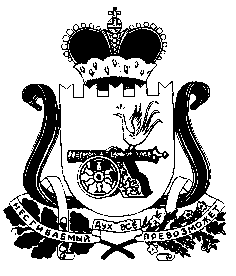 